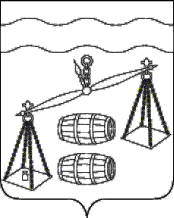 КАЛУЖСКАЯ ОБЛАСТЬСУХИНИЧСКИЙ РАЙОНАДМИНИСТРАЦИЯСЕЛЬСКОГО ПОСЕЛЕНИЯ «СЕЛО ФРОЛОВО»ПОСТАНОВЛЕНИЕот 21.12.2022 г. 							           № 39        Руководствуясь Федеральным законом от 06.10.2003 N 131-ФЗ "Об общих принципах организации местного самоуправления в Российской Федерации", руководствуясь Уставом Сельского поселения «Село Фролово», администрация СП «Село Фролово»                                      ПОСТАНОВЛЯЕТ:     1. Постановление администрации СП «Село Фролово» от 30.09.2022                       № 30 «Об утверждении Перечня индикаторов риска нарушения обязательных требований по муниципальному контролю в сфере благоустройства на территории СП «Село Фролово» признать утратившим силу.    2. Данное постановление вступает в силу после обнародования.    3. Контроль за исполнением настоящего постановления оставляю за собой.Глава администрацииСП «Село Фролово»                                                     М.М. МоисееваО признании утратившим силу постановленияадминистрации СП «Село Фролово» от 30.09.2022  № 30 «Об утверждении Перечня индикаторов риска нарушения обязательных требований по муниципальному контролю в сфере благоустройства на территории СП «Село Фролово»О признании утратившим силу постановленияадминистрации СП «Село Фролово» от 30.09.2022  № 30 «Об утверждении Перечня индикаторов риска нарушения обязательных требований по муниципальному контролю в сфере благоустройства на территории СП «Село Фролово»